Congregational Lament and Growth: 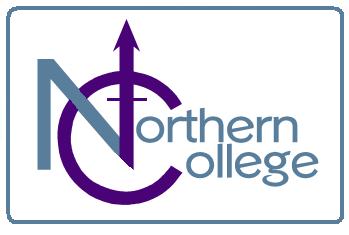 Emerging from LockdownA Conference for Lay Preachers, Worship Leaders and all those in positions of church leadershipREGISTRATION FORMYour data will not be retained after the Conference you attend unless you wish to receive further information from Luther King Centre. Your data will not be shared with any other party.Name:Which conference are you attending? Please delete as applicableJUNE (Friday 25th / Saturday 26th)	OCTOBER (Mondays 11th, 18th, 24th)Address: (we will be sending you a booklet to accompany the course by post)Email address:Name of your local church and its denomination:(we will be praying for the churches during the worship and prayer times)Do you have any learning accessibility issues you would like us to take account of? (eg do you use signers, would you prefer to receive the booklet by email so that you can alter the background colour for ease of reading) If so, please can you let us know how we might best help you.Do you wish to receive further information from Luther King Centre about our events and courses? (please delete as appropriate) YES / NOPlease return this form to Paul Barrett who has sent it to you.paul.barrett@lutherking.ac.ukThank you very much